Osztályképviselői nyilatkozat K&H trambulin osztálykassza betétszámláhozAlulírottkijelentem, hogy a(z)(osztály)képviselője vagyok. Kijelentem továbbá, hogy a K&H Bank Zrt. (1095 Budapest, Lechner Ödön fasor 9.) által vezetett Megtakarítási Betétszámla Általános Szerződési Feltételeit és azon túlmenően az alábbi irányadó rendelkezéseket megismertem, s azokat tudomásul vettem.Az Osztályképviselő lehet szülő, tanár vagy 14-dik életévét betöltött diák. A Bank, a szokásos ügymenet során alkalmazott gondos vizsgálaton felül nem ellenőrzi az Osztályképviselő nyilatkozatának jogszerűségét / valódiságát/tényét, ezért az ebből eredő károkért a Bank felelősséget nem vállal.mind a Bank, mind pedig egyéb harmadik személyek felé az Osztályképviselő a Betétszámla tulajdonosa, és így ő minősül a Bank ügyfelének;a Betétszámla felett kizárólag az Osztályképviselő, illetve az általa szabályszerűen meghatalmazott személyek jogosultak rendelkezni, valamint a Betétszámlához kapcsolódó szolgáltatásokat igénybe venni;a Bank nem vizsgálja, és nem igazolja, hogy a Betétszámlán elhelyezett összeg ténylegesen a szülői közösség/a diákközösség által meghatározott célokra kerül felhasználásra, és nem vállal felelősséget a meghatározott céltól eltérő felhasználásból eredő károkért;a Betétszámlán elhelyezett összeg, valamint annak megszolgált kamata az Országos Betétbiztosítási Alap által fizetett kártalanítás szempontjából összevontan kezelendő az Osztályképviselő bármely a Banknál vezetett más számláján elhelyezett betétösszeggel;Kelt: ……………………….., …………..év ……………………hó ……….. nap	…………………………………………………..	                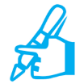 	Képviselő	Előttünk, mint tanuk előtt:							Név:	Cím/Okmányszám:Név:										     P.H.Cím/Okmányszám: 							     ISKOLA PECSÉTJENeve:Leánykori név:Anyja neve:Születési hely / idő:Személyazonosító okmányszám:Állandó lakcím:Értesítési cím:Iskola neve:Iskola címe:Osztály/ Szakkör/ Sportkör: